              ÖN KAYIT FORMU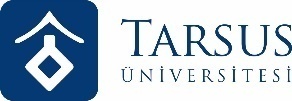                                                   Genel Bilgiler				Eğitimin (Kurs) Adı      :				TC Kimlik No               :				Adı Soyadı                    :				Doğum Yılı                   :				Cinsiyet                         :				Telefon No                    :				E-mail                           :				Adres                            :		                                               Öğrenim Bilgileri				Mezuniyet Durumu      :				Okul                             :				Bölüm/Sınıf                 :				Meslek                         :				